INFORME DE PROGRESO DEL APRENDIZAJE DEL ESTUDIANTE - 2024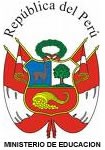 		ESCALA DE CALIFICACIONES DEL CNEB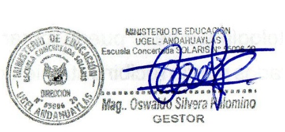 _________________________________	_________________________________    Firma y sello del Docente tutor	Firma y sello del DirectorDiciembre del 2024.DRE:DRE ApurímacUGEL:AndahuaylasNivel:PrimariaCódigo Modular:1330737IE o ProgramaEducativo:55006 – 20 ESCUELA CONCERTADA SOLARIS DE ANDAHUAYLAS55006 – 20 ESCUELA CONCERTADA SOLARIS DE ANDAHUAYLAS55006 – 20 ESCUELA CONCERTADA SOLARIS DE ANDAHUAYLASGrado:Sección:Apellidos y nombres del estudiante:AREA CURRICULARCOMPETENCIASCALIFICACION DEL BIMESTRECALIFICACION DEL BIMESTRECALIFICACION DEL BIMESTRECALIFICACION DEL BIMESTRECALIF. FINAL DEL ÁREACONCLUSIONES DESCRIPTIVASAREA CURRICULARCOMPETENCIASIB.IIB.IIIB.IVB.CALIF. FINAL DEL ÁREACONCLUSIONES DESCRIPTIVASPersonal SocialConstruye su identidad.Personal SocialConvive y participa democráticamente en la búsqueda del bien común.Personal SocialConstruye interpretaciones históricas.Personal SocialGestiona responsablemente el espacio y el ambiente.Personal SocialGestiona responsablemente los recursos económicosEducación FísicaSe desenvuelve de manera autónoma a través de su motricidad.Educación FísicaAsume una vida saludable.Educación FísicaInteractúa a través de sus habilidades socio motriz.ComunicaciónSe comunica oralmente en su lengua materna.ComunicaciónLee diversos tipos de textos escritos en su lengua materna.ComunicaciónEscribe diversos tipos de textos en su lengua materna.Arte y CulturaCrea proyectos desde los lenguajes artísticos.Arte y CulturaAprecia de manera crítica manifestaciones artístico-culturales.SEGUNDA LENGUASe comunica oralmente en quechua como lengua originaria.SEGUNDA LENGUALee diversos tipos de textos escritos en quechua como lengua originaria.SEGUNDA LENGUAEscribe diversos tipos de textos en quechua como lengua originaria.MatemáticaResuelve problemas de forma, movimiento y localización MatemáticaResuelve problemas de cantidad.MatemáticaResuelve problemas de gestión de datos e incertidumbre.MatemáticaResuelve problemas de regularidad, equivalencia y cambio.Ciencia y TecnologíaIndaga mediante métodos científicos para construir sus conocimientos.Ciencia y TecnologíaExplica el mundo físico basándose en conocimientos sobre los seres vivos, materia y energía, biodiversidad, tierra y universo.Taller curricularGestiona proyectos de emprendimiento económico y social.Competencias TransversalesSe desenvuelve en entornos virtuales generados por las TIC.Competencias TransversalesGestiona su aprendizaje de manera autónoma.SITUACIÓN FINALADLogro destacadoCuando el estudiante evidencia un nivel superior a lo esperado respecto a la competencia. Esto quiere decir que demuestra aprendizajes que van más allá del nivel esperado.ALogro esperadoCuando el estudiante evidencia el nivel esperado respecto a la competencia, demostrando manejo satisfactorio en todas las tareas propuestas y en el tiempo programado.BEn procesoCuando el estudiante esta próximo o cerca al nivel esperado respecto a la competencia, para lo cual requiere acompañamiento durante un tiempo razonable para lograrlo. CEn inicioCuando el estudiante está lejos de lo esperado y requiere de mayor tiempo para lograr sus aprendizajes.